Приложение к ОповещениюПроектизменения в Генеральный план муниципального образования округ МуромИзменить функциональные зоны «Зона рекреационного назначения (зона лесов)», «Зона сельскохозяйственного использования (зона сельскохозяйственных угодий)», «Иные зоны» на функциональную зону «Производственные зоны, зоны инженерной и транспортной инфраструктур (производственная зона)».Карта функциональных зон округа Генерального плана муниципального образования округ Муром.До внесения измененийФрагмент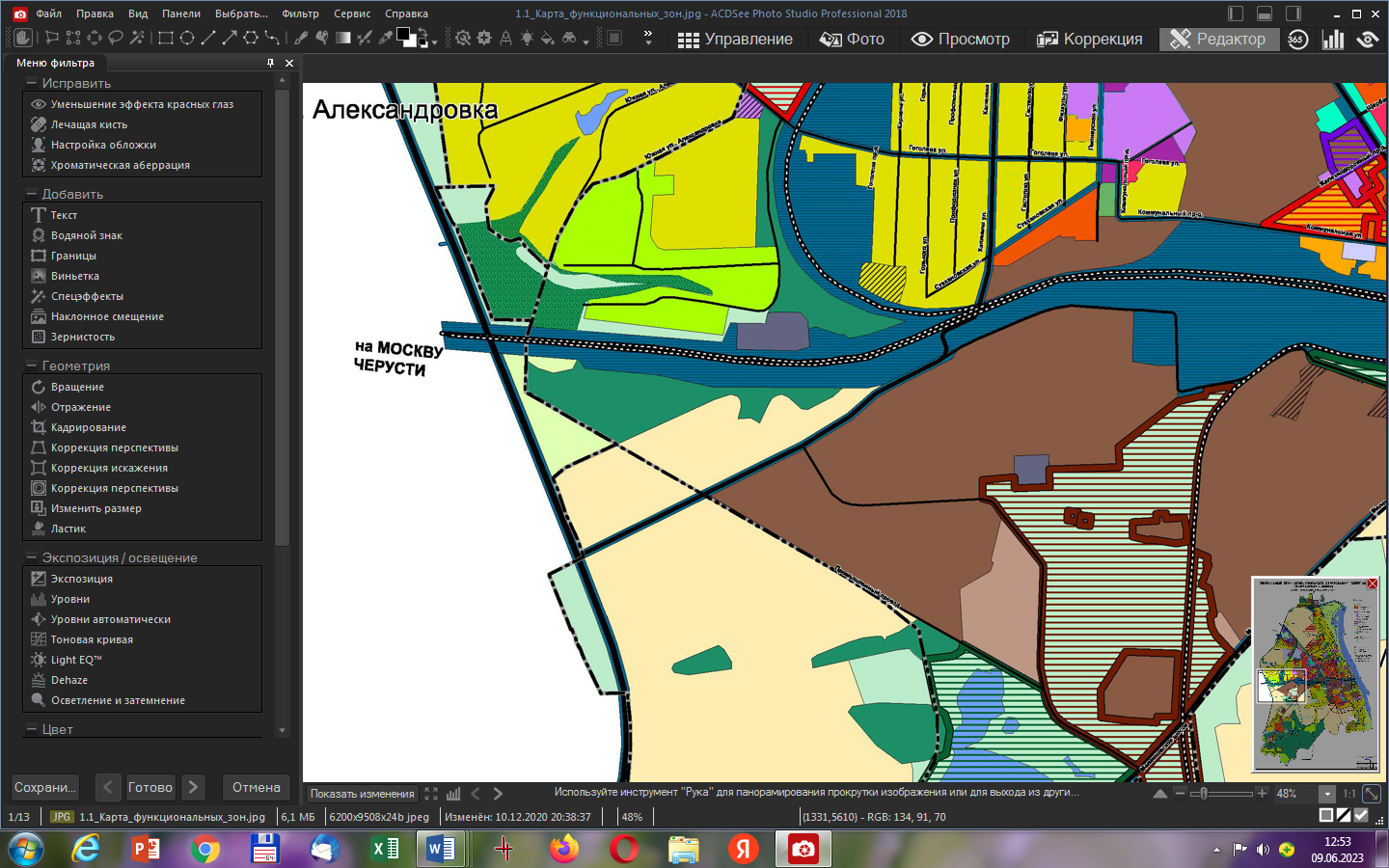 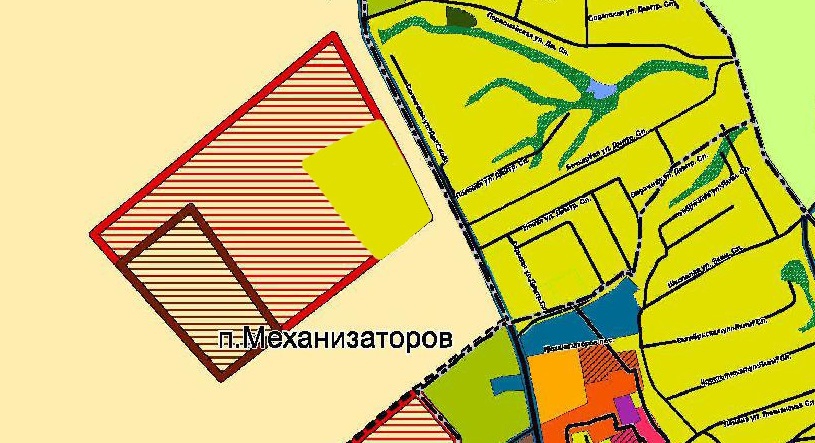 После внесения измененийФрагмент